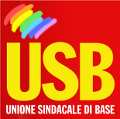 COMUNICATO STAMPAOTTIMA PERTECIPAZIONE DEI LAVORATORI exLSU-ATA                                                            DEL PRESIDIO AL COMUNE DI NAPOLIOGGI 15 FEBBRAIO SI E’ SVOLTO A NAPOLI, PRESSO IL PALAZZO DEL COMUNE DI NAPOLI IN PIAZZA MUNICIPIO IL PRESIDIO DEI LAVORATORI EX LSU/ATA  (dipendenti ditte di pulizia) ORGANIZZATO DALL’UNIONE SINDACALE DI BASE NELL’AMBITO DELLA GIORNATA NAZIONALE  DI MOBILITAZIONE.UNA NOSTRA DELEGAZIONE E’ STATA RICEVUTA DALL’ ASSESSORE GRAZIELLA PAGANO,  E’ DICHIARATA IN SINTONIA CON  DIRETTIVA 103 DEL 30 DICEMBRE 2010 DEL MINISTRO MARIASTELLA GELMINI RICONOSCENDO, INOLTRE, COME RIPORTATO NEL LIBRO BIANCO DELL’ USB, ’ INTERNALIZZAZIONE DEL SERVIZIO DI PULIZIA ATTRAVERSO L’ASSUNZIONE ATA DEGLI EX LSU, DEGNA DI ATTENZIONE E APPROFONDIMENTO. PERTANTO, L’ASSESSORE PAGANO, SI E’ IMPEGNATA AD INCONTRARE UNA DELEGAZIONE DI PARLAMENTARI DELLA  CIRCOSCRIZIONE CAMPANA PER INVESTIRLI DELLA PROBLEMATICA DEL SETTORE PORTANDOGLI A VISIONE  TUTTA  DALLA USB .Napoli, 15 febbraio 2011                                                                                                                                                                                    distinti  saluti                                                                                                                                                                                                                                                             	   Unione Sindacale di BaseUNIONE SINDACALE DI BASE -  NAPOLI        Via Carriera Grande, 32 – 80139 - NAPOLI - Tel. 0815637213 - Fax 0815536467- campania@usb.itUnione Sindacale di Base Confederazione Regionale Campania - LAVORO PRIVATO 